RACI MODEL TEMPLATE 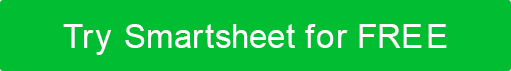 RResponsible  Executive Sponsor  Project Sponsor  Steering Committee  Advisory Committee  Role 5  Project Manager  Tech Lead  Functional Lead  SME  Project Team Mgr.  Developer  Admin Support  Business Analyst  Role 4  Role 5  Consultant  PMO  Role 3  Role 4  Role 5AAccountable  Executive Sponsor  Project Sponsor  Steering Committee  Advisory Committee  Role 5  Project Manager  Tech Lead  Functional Lead  SME  Project Team Mgr.  Developer  Admin Support  Business Analyst  Role 4  Role 5  Consultant  PMO  Role 3  Role 4  Role 5CConsulted  Executive Sponsor  Project Sponsor  Steering Committee  Advisory Committee  Role 5  Project Manager  Tech Lead  Functional Lead  SME  Project Team Mgr.  Developer  Admin Support  Business Analyst  Role 4  Role 5  Consultant  PMO  Role 3  Role 4  Role 5IInformed  Executive Sponsor  Project Sponsor  Steering Committee  Advisory Committee  Role 5  Project Manager  Tech Lead  Functional Lead  SME  Project Team Mgr.  Developer  Admin Support  Business Analyst  Role 4  Role 5  Consultant  PMO  Role 3  Role 4  Role 5Project Deliverable or ActivityProject Deliverable or ActivityProject LeadershipProject LeadershipProject LeadershipProject LeadershipProject LeadershipProject Team MembersProject Team MembersProject Team MembersProject Team MembersProject Team MembersProject Sub-TeamsProject Sub-TeamsProject Sub-TeamsProject Sub-TeamsProject Sub-TeamsExternal ResourcesExternal ResourcesExternal ResourcesExternal ResourcesExternal ResourcesInitiate Phase ActivitiesInitiate Phase ActivitiesRequest Review by PMORequest Review by PMOA / CR / AR / AA / CCSubmit Project RequestSubmit Project RequestRAResearch SolutionResearch SolutionIR / AA / CA / CCCCDevelop Business CaseDevelop Business CaseIA / CIIR / ACCCCCCPlan Phase ActivitiesPlan Phase ActivitiesCreate Project CharterCreate Project CharterCCR / ACCCCCCreate ScheduleCreate ScheduleIIIIR / ACCCCCCCCICreate Additional Plans as RequiredCreate Additional Plans as RequiredIIIR / AIIIICIExecute Phase ActivitiesExecute Phase ActivitiesBuild DeliverablesBuild DeliverablesC / IC / IC / IC / IR / AR / AR / AR / AR / AA / CCreate Status ReportCreate Status ReportIIIIR / AR / AR / AR / ACIControl Phase ActivitiesControl Phase ActivitiesPerform Change ManagementPerform Change ManagementCCCRAAACIClose Phase ActivitiesClose Phase ActivitiesCreate Lessons LearnedCreate Lessons LearnedCCCCR / ACCCCCCCCCCreate Project Closure ReportCreate Project Closure ReportIIIIR / AIIIIIIIIDISCLAIMERAny articles, templates, or information provided by Smartsheet on the website are for reference only. While we strive to keep the information up to date and correct, we make no representations or warranties of any kind, express or implied, about the completeness, accuracy, reliability, suitability, or availability with respect to the website or the information, articles, templates, or related graphics contained on the website. Any reliance you place on such information is therefore strictly at your own risk.